Materiały dydaktyczne przygotowane do podręcznika Biologia na czasie 1; wyd. Nowa Era. Zakres podstawowy o numerze ewidencyjnym w wykazie MEN: 1006/1/2019.; rok dopuszczenia 2019;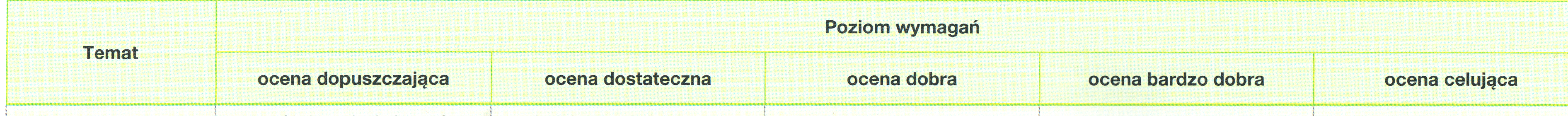 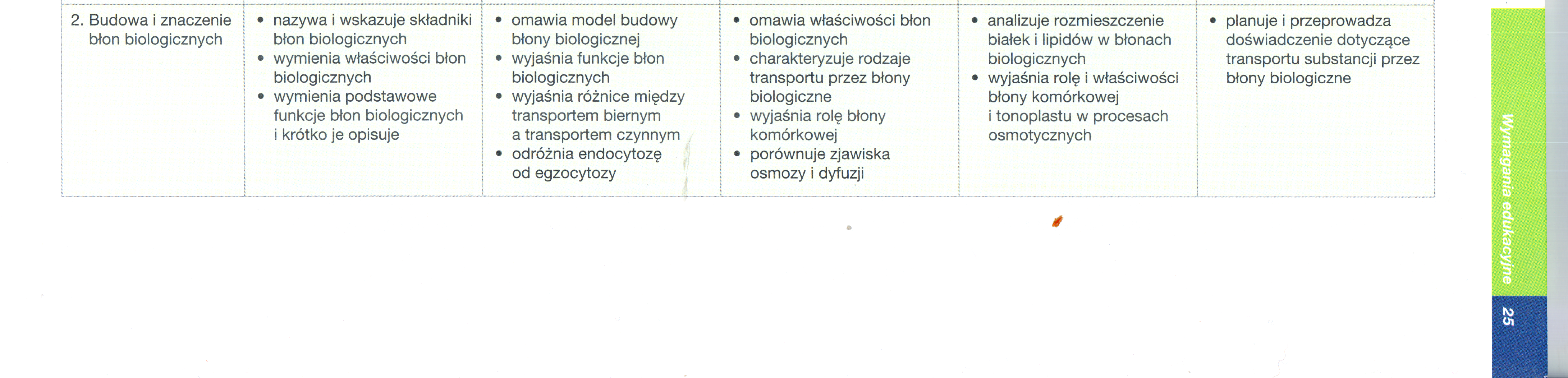 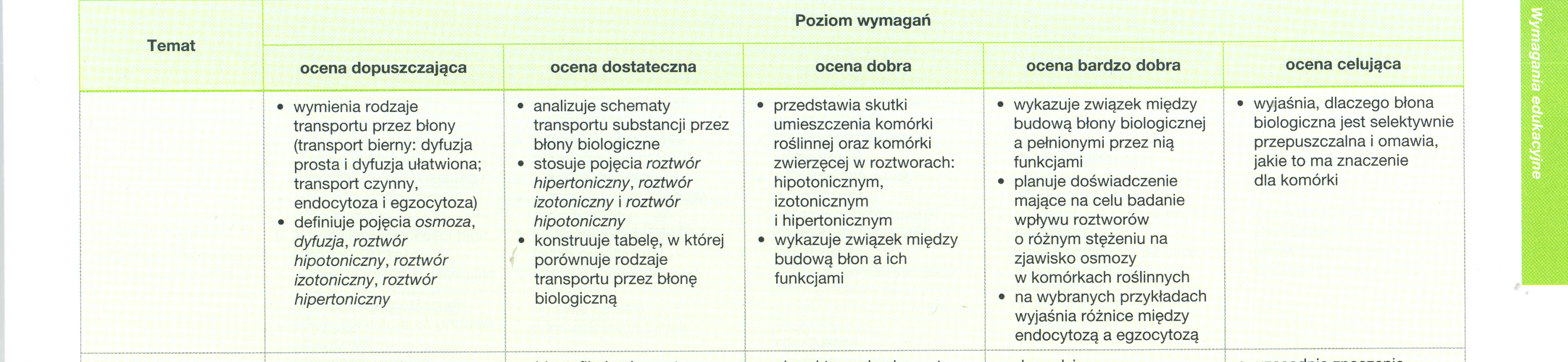 